Standing Committee on Copyright and Related RightsForty-first SessionGeneva, June 28 to July 1, 2021draft Agenda prepared by the SecretariatOpening of the sessionAdoption of the agenda of the forty-first sessionAccreditation of new non-governmental organizationsAdoption of the report of the fortieth session of the Standing Committee on Copyright and Related RightsProtection of broadcasting organizationsLimitations and exceptions for libraries and archivesLimitations and exceptions for educational and research institutions and for persons with other disabilitiesOther mattersProposal for Analysis of Copyright Related to the Digital Environment
Proposal from Senegal and Congo to include the Resale Right (droit de suite) in the Agenda of Future Work by the Standing Committee on Copyright and Related Rights of the World Intellectual Property OrganizationProposal on the Part of the Russian Federation With Regard to Strengthening the Protection of Theatre Directors’ Rights at the International LevelProposal for a Study Focused on the Public Lending Right in the Agenda and Future Work of the Standing Committee on Copyright and Related Rights of the World Intellectual Property Organization (WIPO)Closing of the session[End of document]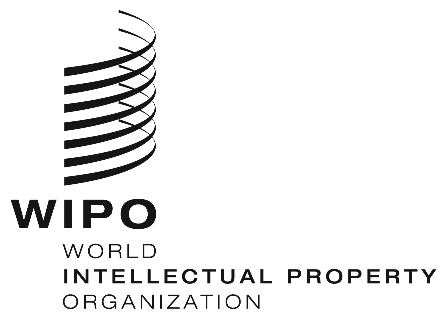 ESCCR/41/1 PROVSCCR/41/1 PROVSCCR/41/1 PROVORIGINAL:  EnglishORIGINAL:  EnglishORIGINAL:  EnglishDATE: May 17, 2021DATE: May 17, 2021DATE: May 17, 2021